La settimana nazionale Nati per Leggere 16-24 novembre 2019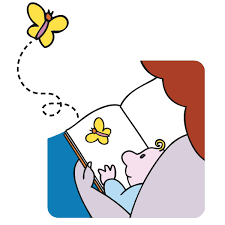 Lunedì 18 novembre ore 17.00Biblioteca “Pio Campidelli” Mulino Sapignoli di Poggio TorrianaTra i Venti di NPL In occasione del ventesimo anniversario di Nati per Leggere festeggeremo insieme a voi con le letture animate di alcuni tra i “classici” Nati per essere letti!!Età consigliata: dai 3 anni. A cura dei lettori volontari Nati per Leggere.Partecipazione gratuita.Biblioteca comunale “Pio Campidelli” Mulino Sapignoli, Via Santarcangiolose, 4641 Poggio Torriana tel. 0541 688 273